Las Trampas Branch 116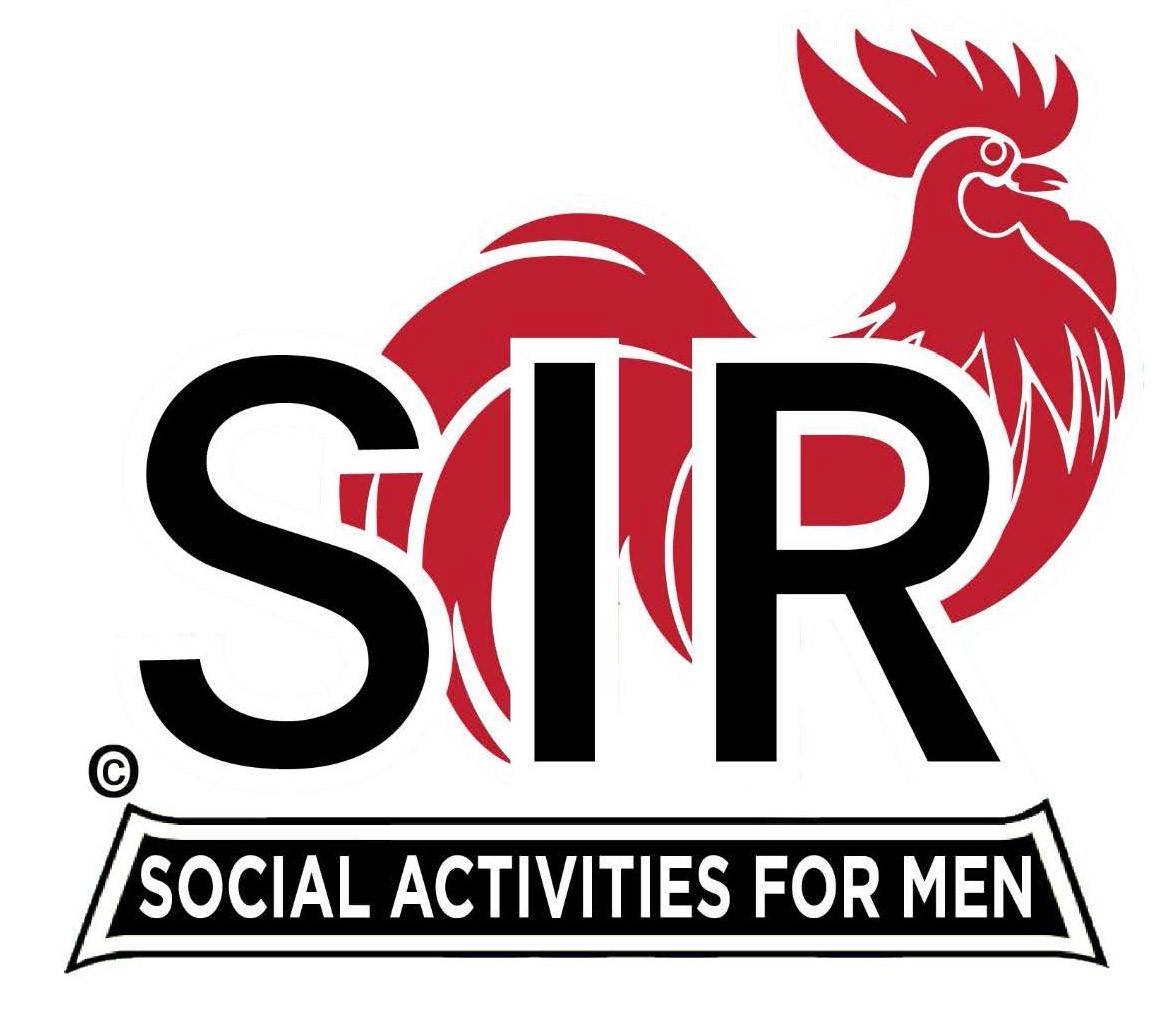 BEC Meeting AgendaOctober 16, 2023, 9:15 AM at Boundary OakThe Mission of SIR is to enhance the lives of our members through fun activities, events and luncheons while making friends for life.9:15 am            Call to order; Secretary, Paul Ramacciotti – Confirm quorum and                         Approval of September 18, 2023 BEC meeting minutes9:20 am           Standing Reports Treasurer – Jeff Johnson,  Charlie Guthrie        Treasurer’s Report	          2024 Budget Update Luncheon Report – Mike SchneiderOctober 16,  Boundary Estimated Count Membership – Don Schroeder                           4.     RAMP Department Head Reports:Recruitment – Don SchroederActivity Coordinator – Mike Ward Member Relations  - Michael BarringtonPublicity – Paul Russell9:40 am	  Little SIR Updates – Alan Pope Speaker Info – John J. Geoghegan Birthday Boys – October9:50 am	  Updates & New BusinessFarmer’s Market  Update – Roger CraigHoliday Party  Participation – Roger Craig Past Big Sirs – Roger CraigBO Contract – Alan Pope10:15 am  	 Adjourn:  Lunch Preparations